Pressemeldung von MPDVDer Brückenbauer für die Smart FactoryJürgen Petzel wird Geschäftsführer bei MPDVMosbach, 08.10.2020 – „Vertrieb ist meine Leidenschaft“, sagt Jürgen Petzel, Geschäftsführer Sales bei MPDV, „dass ich es damit mal bis zum Geschäftsführer bringe, war bei meinem Eintritt in die Firma allerdings noch nicht absehbar.“ Schon seit der Gründung der MPDV-Niederlassung in Hamm um die Jahrtausendwende aber spätestens seit seinem Aufstieg zum Vice President Sales gilt Petzel als Brückenbauer für die Smart Factory. Stets mit Blick auf die aktuellen Marktentwicklungen weiß Petzel genau, dass Fertigungsunternehmen frühzeitig mit der Umsetzung einer ganzheitlichen Smart Factory Strategie beginnen müssen, wenn diese weiterhin als Marktführer präsent sein möchten. Stets im Dienste des MarktesMit umfassendem Marktverständnis sorgt Jürgen Petzel seit zwanzig Jahren dafür, dass er mit den von MPDV entwickelten Lösungen zielgerichtet die Bedürfnisse von Fertigungsunternehmen aller Größen und Branchen bedienen kann. „Mit unseren Produkten und Lösungen unterstützen wir unsere Interessenten und Kunden auf ihrem Weg zu einer zukunftsfähigen Produktion im Sinne von Industrie 4.0.“, stellt Petzel fest. „Offene IIoT-Plattformen sind die Zukunft der Fertigungs-IT und schon heute ein elementarer Bestandteil bei der Umsetzung einer funktional vernetzten Fabrik. Hier setzen wir auch mit unserer Manufacturing Integration Platform (MIP) an.“ Petzel ist einer von drei neuen Geschäftsführern der MPDV, die seit dem 01.10.2020 das Ruder übernommen haben. Zu der neuen Geschäftsführer-Runde gehören auch Thorsten Strebel, Geschäftsführer Products & Services, und Nathalie Kletti, Geschäftsführerin. Alle drei Experten waren bereits seit Anfang 2018 als Vertreter der wichtigsten Unternehmensbereiche als Prokuristen im Top-Management des erfolgreichen Mittelständlers. Mehr zum Unternehmen unter www.mpdv.com (ca. 1.900 Zeichen)Bildmaterial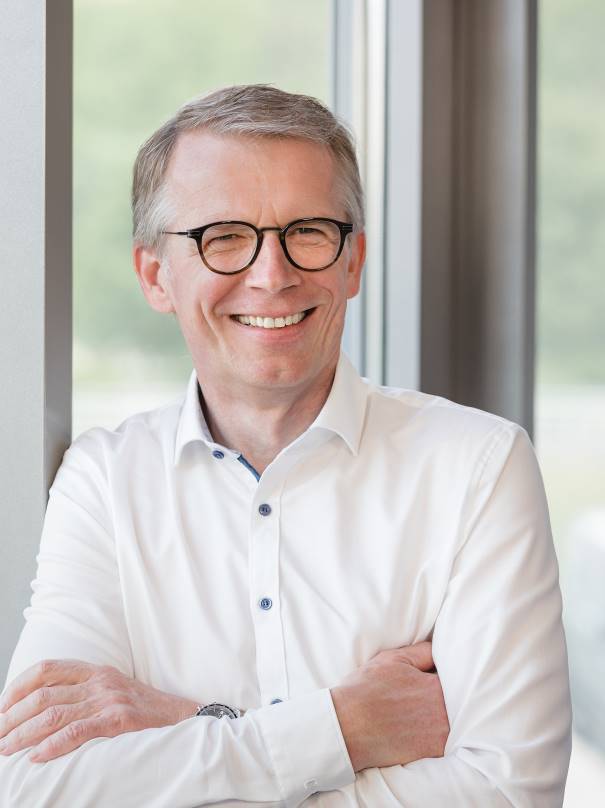 Jürgen Petzel ist Geschäftsführer Sales der MPDV.Bildquelle: MPDVKeywords / SchlagworteMPDV, Fertigungs-IT, Smart Factory, Unternehmensnachfolge, Geschäftsführung, Erfolg, Zukunftsaussicht, Thorsten Strebel, Jürgen Petzel, Nathalie Kletti, FertigungsindustrieÜber MPDVMPDV mit Hauptsitz in Mosbach ist der Marktführer für IT-Lösungen in der Fertigung. Mit mehr als 40 Jahren Projekterfahrung im Produktionsumfeld verfügt MPDV über umfangreiches Fachwissen und unterstützt Unternehmen jeder Größe auf ihrem Weg zur Smart Factory. Produkte von MPDV wie das Manufacturing Execution System (MES) HYDRA, das Advanced Planning and Scheduling System (APS) FEDRA oder die Manufacturing Integration Platform (MIP) ermöglichen es Fertigungsunternehmen, ihre Produktionsprozesse effizienter zu gestalten und dem Wettbewerb so einen Schritt voraus zu sein. In Echtzeit lassen sich mit den Systemen fertigungsnahe Daten entlang der gesamten Wertschöpfungskette erfassen und auswerten. Verzögert sich der Produktionsprozess, erkennen Mitarbeiter das sofort und können gezielt Maßnahmen einleiten. Täglich nutzen weltweit mehr als 900.000 Menschen in über 1.400 Fertigungsunternehmen die innovativen Softwarelösungen von MPDV. Dazu zählen namhafte Unternehmen aller Branchen. Die MPDV-Gruppe beschäftigt rund 500 Mitarbeiter an 13 Standorten in Deutschland, China, Luxemburg, Malaysia, der Schweiz, Singapur und den USA. Weitere Informationen unter www.mpdv.com. PressekontaktMPDV Mikrolab GmbH	Fon	+49 6261 9209-0Maren Sautner	Fax	+49 6261 18139Römerring 1	presse@mpdv.com 74821 Mosbach	www.mpdv.com 